เรียน    คณบดีคณะวิทยาศาสตร์	ตามที่ ...................................................................................................................................... 
...................................................................................................... บัดนี้โครงการดังกล่าวได้ดำเนินการเสร็จสิ้นแล้วในการนี้จึงเรียนมาเพื่อโปรดพิจารณาอนุมัติเบิกเงินค่าใช้จ่ายในโครงการ........................
....................................................................................................ดังนี้ค่าตอบแทน (ถ้ามีและชี้แจงรายละเอียด)					ค่าตอบแทนวิทยากรบรรยาย		……… บาท	(จำนวน…..คน x อัตราชั่วโมงละ …..บาท x จำนวน.... ชั่วโมง)	…... บาทค่าใช้สอย (ถ้ามี)		……… บาทค่าอาหารกลางวัน (จำนวน..........คน x อัตรามื้อละ.........บาท x จำนวน.......มื้อ) 	…... บาทอาหารว่างและเครื่องดื่ม	(จำนวน.........คน x อัตรามื้อละ........บาท x จำนวน.........มื้อ) 	…… บาทค่าวัสดุ (ถ้ามี) 		……… บาท
  - ค่าวัสดุดำเนินการ (อุปกรณ์สำนักงาน) 	…… บาท		 							 รวมเป็นเงิน …………….. บาท 						(............................................บาทถ้วน) 
โดยเบิกจากเงิน………………. ประจำปีงบประมาณ พ.ศ. 25…. แผนงาน…………………..………….. ผลผลิต : ....................................................... งบ.............................................................................................							(………………………………………………)							      …………………………………………………………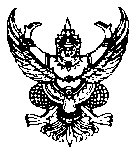 	บันทึกข้อความ	บันทึกข้อความ	บันทึกข้อความส่วนราชการส่วนราชการส่วนราชการ……………………………………..………….   โทร. ………………………………………..…………………….……………………………………..………….   โทร. ………………………………………..…………………….……………………………………..………….   โทร. ………………………………………..…………………….ที่ศธ 0519.7/……………………………………………ศธ 0519.7/……………………………………………ศธ 0519.7/……………………………………………  วันที่....................................................... 25......เรื่อง  เรื่อง  ขออนุมัติเบิกค่าใช้จ่ายในโครงการ..........…………………………………………….…………..………..…………….ขออนุมัติเบิกค่าใช้จ่ายในโครงการ..........…………………………………………….…………..………..…………….ขออนุมัติเบิกค่าใช้จ่ายในโครงการ..........…………………………………………….…………..………..…………….ขออนุมัติเบิกค่าใช้จ่ายในโครงการ..........…………………………………………….…………..………..…………….